Soumission en ligne avant le 17 avril 2024 (minuit) : https://sondages.inrae.fr/index.php/576818?lang=frCalendrier :Date limite de soumission : 	17 avril 2024 (minuit)	Résultats :		 	Juin 2024L'objectif de formation et enseignement du réseau SPS est de soutenir des actions ayant au moins une des caractéristiques suivantes :favorisant l’attractivité des formations en biologie végétaleinnovantes au niveau pédagogique, technologique et/ou thématiqueimpliquant plusieurs formations et plusieurs instituts du réseau, ou plusieurs LabExfavorisant l'ouverture vers des partenaires nationaux/européens et/ou vers le secteur privé. Le financement sera dédié à de l'équipement et/ou du fonctionnement pour promouvoir le projet pédagogique.Objectifs : SPS soutiendra des actions dans le cadre d’Unités d’enseignement (UE) de licence, de cycle ingénieur AgroParisTech, de master et/ou des dominantes d’approfondissement (DA) ingénieur du réseau SPS, ou des formations continues et/ou doctorales, qui répondront à au moins un des critères ci-dessus. Ces UE, si elles concernent le Master 2, s’efforceront d’impliquer des enseignant·es-chercheur·euses (EC) de différentes tutelles et si possible de différents instituts. Idéalement, ces UE pourront être ouvertes à l'extérieur par exemple à nos partenaires européens ou au moins promouvoir un enseignement en anglais. Il pourra s'agir d'UE déjà existantes.SPS souhaiterait soutenir en particulier des UE favorisant certains des critères suivants :la formation par la recherchel'acquisition de nouvelles compétences techniques et/ou scientifiques spécifiques, en lien avec des thématiques du réseau SPSle travail des étudiant·es en groupe ou par projet et l’innovation pédagogiquela pratique de l’anglais scientifiquel’ouverture à plusieurs formations, y compris en licence et la formation continueUn porteur ou une porteuse de projet peut demander un co-financement de l’équipement qu’il/elle souhaite acheter, entre le présent AAP Soutien projet pédagogique et l’AAP Outils Communs (https://saclay-plant-sciences.hub.inrae.fr/rubriques-verticales2/appels-a-projets-sps-et-offres-d-emploi/financements-sps/appel-a-projets-outils-communs) sous réserve que les deux conditions suivantes soient remplies : - Remplir les demandes pour les deux AAP- S’engager à mettre le matériel demandé dans les deux AAP à disposition du collectif enseignement-recherche.ATTENTION : les résultats de l’AAP Outils communs ne seront connus qu’en septembre 2024IMPORTANT : SPS ne considérera que les demandes concernant des projets pédagogiques validés par les instances de pilotage des formations.Contact : formation-sps@inrae.frFiche de projet pédagogique pour une demande de soutien SPS(2 pages maximum)
Date de la demande :Coordinateur ou coordinatrice :Nom :Prénom :Laboratoire :Email :Tel :Formations concernées par la demandeAjouter autant de lignes que d’UE concernéesEquipement et fonctionnement demandéNom de l’équipement ou fonctionnement :Descriptif de l'équipement / fonctionnement et son usage, en particulier dans le cadre de la formation (20 lignes max) :Une attention particulière sera portée à l’impact de la demande sur les formations, notamment pour les projets dont le budget demandé à travers cet AAP représente 50% ou plus du budget total.Coût total : Financement demandé à SPS (justifier) :Cofinancement(s) complémentaire(s) :Très fortement conseillé pour tout équipement / Nécessaire pour les équipements > 35k€.Remplir une ligne par source de co-financementUtilisation de l'équipement / fonctionnement dans le cadre d'autres formations : En soumettant ce projet, le porteur ou la porteuse atteste que ce projet a été validé par les responsables des formations citées dans ce document.>> ObligatoireAppel d’OffreSoutien Projet pédagogique2024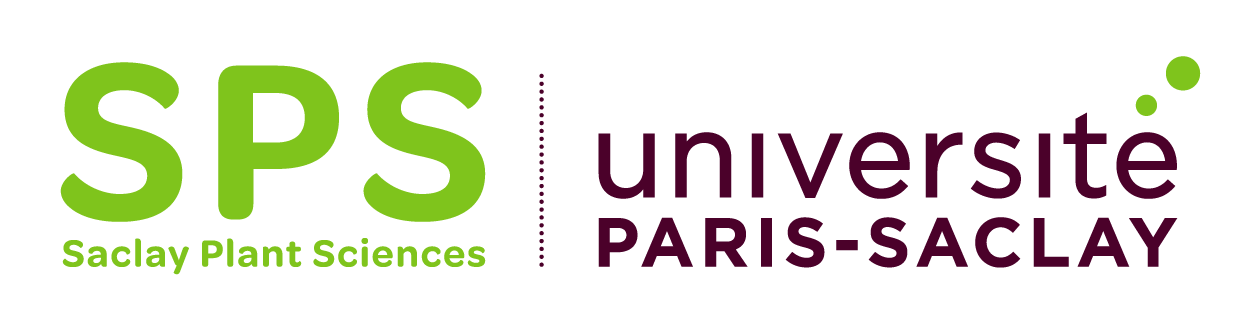 Intitulé de la formation / ResponsableIntitulé de l’UE / ResponsableNiveau (L1, L2, L3, M1, M2, D, formation continue) / Semestre (S1, S2)Nombre d’heures ou ECTS (préciser)Nom et Institut d'origine des enseignant·es-chercheur·euses ou  chercheur·euses impliqué·esNombre d'étudiant·esLieu(x) de la formationFormat de la formation : % cours/conférences-TD-TP-travail individuel sur projet et part de la formation en anglaisObjectifs pédagogiques (notions et compétences à acquérir) (500 caractères max)Source de co-financementMontantStatut(envisagé, demandé, acquis)